Biology Cornell Notes: Enzyme Notes                 Date:Biology Cornell Notes: Enzyme Notes                 Date:Study Questions/ Vocabulary:1. What are the two functions of enzymes?_____________________________________________________________________________________2. Define catalyst. ____________________________________________________________________3. Do enzymes raise or lower the energy needed to activate a reaction? __________________________________4. List three things that can affect an enzymes function________________________________________________________________________________________________________________________________________________________What are enzymes?Most enzymes are   ___________________They act as a __________________ to accelerate (speed up) a reactionEnzymes are ____    __________ changed in the process Two functions of enzymes________________________ : to build (synthesis) a polymer you must first remove some water (Dehydrate) ________________________: to break (lysis) a polymer you must add water (Hydro)Dehydration synthesisDehydration synthesis: Removal of _________ to ___________ a bond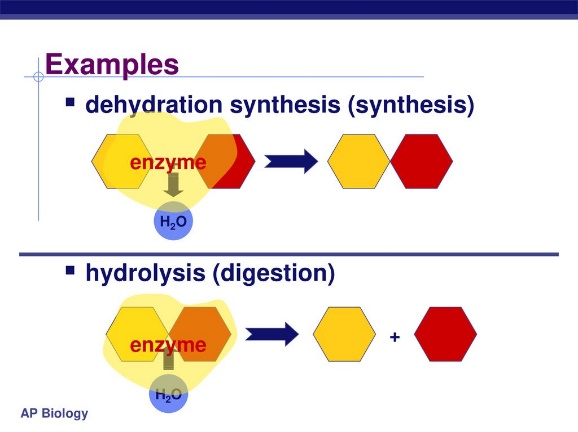 This is how you make muscles in your body. Muscles are made by combining two amino acids together to make protein. Proteins make up your muscles. HydrolysisHydrolysis: Addition of _____________ to _____________ a bond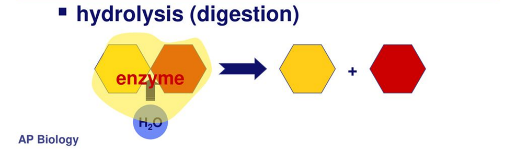 This is how you digest your food. The polymers are broken down into their monomer groups. Thick of the crackerEnzymesEnzymes are specific for what they ___________________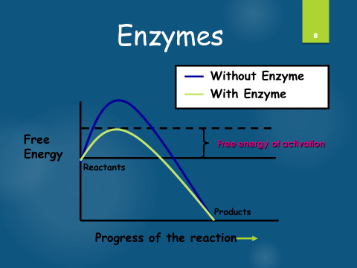 They are ________________All enzyme names end in ___________ ( Sucrase, Lactase, Maltase)How do enzymes work? Enzymes work by _____________ _______________ which ________ activation energy Active Site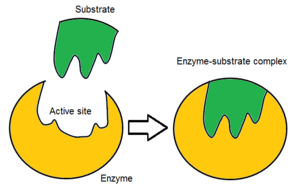 The active site is a ________________________ of an enzyme molecule where the substrate binds Enzyme substrate complexThe enzyme substrate complex is a _____________ molecule formed when an enzyme comes into _________________ _________________ with its substrateWhat affects enzymes activity? Three different factorsTemperaturepH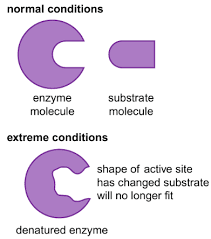 Enzyme InhibitorsTemperature Extreme __________________ are the most dangerous________________ _________________ may denature the enzymeWhen an enzyme is __________________ its active site is ______________pH Changes in ________ also ___________ the shape of an enzyme’s ___________ siteEach enzyme works best at a specific pH value Enzyme inhibitorsEnzyme inhibitors: are chemicals that __________ an enzyme’s normal substrate and _____________ with it for the active site If it fits….it sits…SUMMARY : ________________________________________________________________________________________________________________________________________________________________________________________________________________________________________________________________________________________________________________________________________________________________________________________________________________________________________________________________________________________________________________________________________________________________________________________________SUMMARY : ________________________________________________________________________________________________________________________________________________________________________________________________________________________________________________________________________________________________________________________________________________________________________________________________________________________________________________________________________________________________________________________________________________________________________________________________